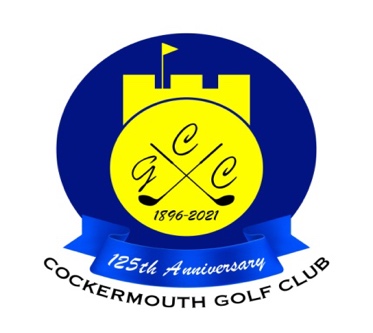 WINTER STABLEFORD 2023Overall Result(Best 3 from 5)	WINNER:		Ed Gate		44+43+41	= 128	Div 1 WINNER:	Paul Brown	40+40+40	= 120	Other scores:	S. Harrison 		38+40+39	= 117					N. McGreevy       36+40+40	= 116					C. Wilson 	       40+35+41	= 116